Edgeware SchoolStudent:  …………………………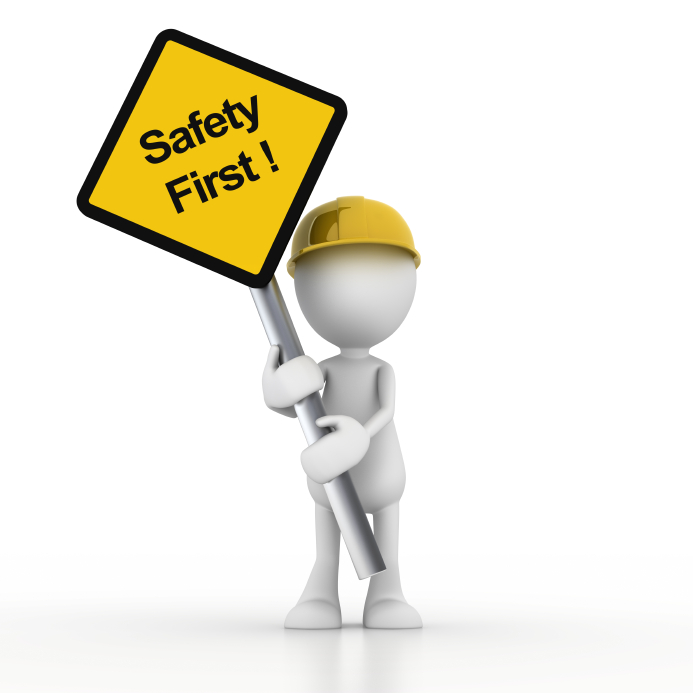 Safety in theWoodwork Room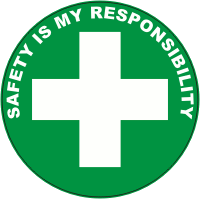 Woodwork Maintenance ElectiveSafety FormStudent:   ______________________________	Safety Rules for WoodworkBe safe, safety is the first priorityFollow teachers directionsWear safety protection as required. Wear covered shoes.Ask first to use the toolsSecure any loose clothing and hairUse the right tool for the right job. Check tools first and report any malfunctionsMake sure your hands and body parts, cords and people are safely away from sharp, heavy and moving parts (hands and fingers must not be in front of cutting blades)Do not disturb people using toolsMachine guards must be in placeDo not damage tools, materials or school environmentKeep work areas tidyIf you are not sure of something make sure you ask.Signed:   _________________________				Date:   _____ / _____ / _____Woodwork Maintenance ElectiveSafety Student:   ______________________________	Watch this video on youtube, mrmshow shop safety: https://www.youtube.com/watch?v=qrOi-kJUyV0       Choose three rules and write what the consequnces (what might happen) if someone does not follow those rules.Rule: _______________________________________________________________________Consequence: _______________________________________________________________Rule: _______________________________________________________________________Consequence: _______________________________________________________________Rule: _______________________________________________________________________Consequence: _______________________________________________________________List what your top 5 safety rules would be:__________________________________________________________________________________________________________________________________________________________________________________________________________________________________________________________________________________________________________________________________________________________________________________________________________________________Fill out a risk assessment or hazard form on any risks or hazards in the wood work room.SAFETY AGREEMENT               I have watched the safety in the work shop video               I have read the rules aboveI have participated in a safety tool talk with a staff memberI agree to be safe and follow the rules	